___________________________________________________________________________________Р А С П О Р Я  Ж Е Н И Е«16» марта  2020г.                                                                                                     №  90 о дополнительных мерах по коронавирусуНа основании решений  районной КЧС, районной санитарно-эпидемической комиссий , во исполнение Постановления №16 от 16 марта 2020г.Распоряжаюсь:Провести профилактические мероприятия с населением:- распространение инструкции по проведению дезинфекционных мероприятий для профилактики заболеваний, вызываемых коронавирусами.- инструкция по изготовлению индивидуальных масок- индивидуальные беседы 2. Обязать  руководителей предприятий, учреждений всех форм собственности:2.1.  ввести масочный режим для работников, 2.2. обязать работников соблюдать   личную гигиену,2.3. увеличить кратность влажных уборок с   дезинфицирующими растворами, обратив особое внимание на  поверхности и предметы, которые  имеют наиболее частые контакты с руками ( дверные ручки, краны, клавиатура), 2.4. установить время проветривания помещений через каждые 2-3 часа работы.3. 2.5. сотрудников с признаками ОРВИ к работе не допускать.Рекомендовать гражданам  при появлении первых признаков респираторной инфекции оставаться дома (по  месту пребывания), незамедлительно  обратиться за медицинской помощью в мед. организацию по месту проживания. Гражданам, вернувшихся из отпусков, вернувшихся с территорий , где зарегистрированы случаи новой коронавирусной инфекции  рекомендовать сообщать сведения о месте и дате их пребывания, возвращения, контактной информации  в ГБУ РС(Я) «Алданская централизованная больница» по тел. 89248744645,  89248745019  или 8 8001001403 единый контакт-центр здравоохраненияОтветственность за исполнение данного распоряжения возложить на  руководителей предприятий, учреждений.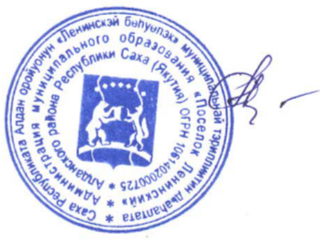 Глава  МО «П.Ленинский»                                                      С.И.ГордиенкоРЕСПУБЛИКА САХА (ЯКУТИЯ)          АДМИНИСТРАЦИЯ        МУНИЦИПАЛЬНОГО            ОБРАЗОВАНИЯ  «ПОСЕЛОК  ЛЕНИНСКИЙ»678944 РС (Я), п.Ленинский, ул.Ленина, 36,       тел: 52-3-55,  факс  52-7-16Электронный адрес adm-leninskij@yandex.ruСайт: http://admleninskij.ucoz.net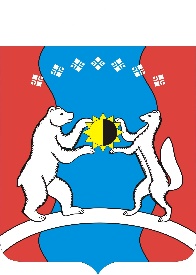          САХА  РЕСПУБЛИКАТА           АЛДАН  ОРОЙУОНУН      «ЛЕНИНСКЭЙ  БОhУОЛЭК»             МУНИЦИПАЛЬНАЙ                 ТЭРИЛЛИИТИН            АДМИНИСТРАЦИЯТА